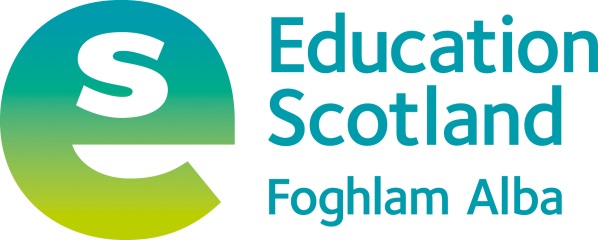 Developing the Young Workforce - Interesting Practice in Skills (3-18) exemplar:Work-based learning opportunity at Galloway Community Hospital The following document provides a brief summary of the key elements of this project.    For more information please access this exemplar on the National Improvement Hub here: https://education.gov.scot/improvement/searchresults?k=DYW 1.  Introduction2. Project information:3. Additional informationEstablishment / titleGalloway Community Hospital Contact name and details Work experience co-ordinatorWorkexperience@dumgal.gov.uk About the establishmentThe Galloway Community Hospital is an NHS Scotland hospital in Stranraer. It is operated by NHS Dumfries and Galloway and provides the following services:Day Surgery and Day HospitalAssessment and Rehabilitation Acute Medicine Services and Palliative CareInvestigations and Diagnostic services Out-patient services and Out of HoursMaternity services. Renal services Dental Services. Health professionals based in the Galloway Community Hospital include: PhysiotherapyOccupational TherapySpeech and LanguagePodiatry ServicesMain tags Secondary,EmployabilityEmployer engagementSenior phaseOverview1 week  long work experience awareness of careers in the NHS across the spectrum of health and well being. Offerred to 12 young people from 4 schools.Based at the Galloway Community Hostpital, Stranraer. This is a very interactive experience with participants required to keep a learning log of the various roles and situations they are exposed too. The participating Services may include:PhysiotherapySurgical nursing (ward only)Medical nursing (ward only)MidwiferyAdult CaringRadiographyDietetics and Public HealthHotel ServicesHow did you do this?The Work Experience Co-ordinator met with the Lead Nurse responsible for the Galloway Hospital to discuss proposals and agree a timetable of events. The Lead Nurse taking the responsibility for identifying placement details and gaining commitment from Staff and Departments within the Hospital and the Work Experience Co-ordinator taking responsibility for publishing and promoting the opportunity throughout the local school and handling applications and dealing with the sifting process when applications received. ImpactWorking in partnership with The Galloway Hospital has allowed for a streamlined approach to their work experience placement programme.  This has enabled them to timetable in their selection process and their work experience offer.  Advertising and initial sifting is done by the ESS work experience co-ordinator to eliminate ad-hoc approaches.   A comprehensive job-card and detailed application process has also ensured the correct candidates are being put forward for the placements offered.  Promoting the opportunity throughout all 4 schools in the catchment area has established a more inclusive programme and not just those who live within the town.  Partnership working and forward planning is now well established resulting in an ongoing rolling programme of opportunities being offered.Curriculum linksStudents who attended demonstrated the following attributes across the 4 capacities of CfE:I can identify the skills I have learnt across the curriculum, how these relate to the world of work and can apply these appropriately during work placements and other work-related learning.I can confidently access and interpret the information I need to make well informed choices about my learning options, pathways and how these relate to possible future careers. I can work towards achieving qualifications which support me to achieve my future career aspirations.I can share, evaluate and evidence my skills for learning, life and work to help me make successful future choices and changes. I can draw appropriately on evidence from my skills profile to help me complete application forms, create CVs and when practising interview techniques. I can describe all aspects of typical recruitment and selection processes and how to best prepare for and manage these.I can consistently demonstrate the skills, attributes and behaviours needed to sustain and progress my career.Wider DYW contextThis project is part of our Dumfries and Galloway Youth Guarantee which aims to support every young person in Dumfries & Galloway into a positive destination. It features in our Pathway to Employability toolkit which supports schools in building on skills developed in the broad general education as part of CfE. This case study exemplifies our partnership working, linking employers and schools in order to provide our young people with the information and experience they need to make an informed choice about their future.Please refer to the ‘Guide to work-based learning in Dumfries and Galloway’ for more information on the wider DYW context of this exemplar.  Partnerships The Galloway Community HospitalDumfries & Galloway Council, Education ServiceDumfries & Galloway Council, Employability & Skills ServiceNext steps We aim to continue to develop an annual offer and promote the programme throughout all 16 schools in the region.Quotations Phil Stewart, Economic Development Officer for Dumfries and Galloway Council Employability and Skills Service stated:“The Galloway Hospital work experience programme is an excellent example of how we support the development of our school pupils by:Including an application process that requires the candidates to do some research into careers in the NHS and to develop a formal NHS application;Providing an insight into the candidates career of choice as well as wider exposure to the workings of a busy rural hospital;Including a learning log for self-reflection, ultimately supporting the development needs of the young person.Programmes of this type are at the very heart of DYW and a great template that can be used successfully by others”.Stranraer Academy reported that all pupils who attended found the week to be very informative and enjoyable given and the experience had given them an insight into  possible career choices for the futureStandards and guidance materialsDid you/your staff use any of the following documents in preparation or alongside the development of this project:Career Education StandardWork Placements StandardSchool/Employer Partnership Guidance Resources Standardised application form Web linksContacts Ann McCullochEmployability Development Officerworkexperience@dumgal.gov.uk